Zpravodaj Obecního úřadu Všeradice4/2021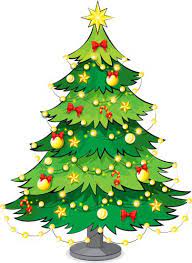 Vánoční stromI letos se můžeme těšit na rozzářený vánoční strom na návsi před poštou. V sobotu 27. listopadu proběhne od 9.00 hod jeho zdobení. Slavnostní rozsvícení se pak uskuteční ve stejný den od 17.00 hod. Na programu je i vystoupení dětí z naší mateřské školky. Teplé nápoje budou zajištěny. Mikulášská zábavaMikulášská zábava se bude konat v sobotu 11. prosince na sále hostince Na Růžku. Od 14.00 hod dětská Mikulášská, od 20.00 hod pak Mikulášská pro dospělé. K tanci a poslechu večer zahraje skupina Gong ml.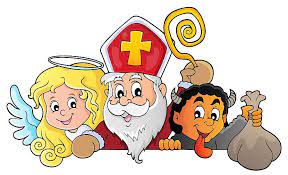 MikulášProsíme rodiče, kteří mají zájem, aby jejich děti navštívil Mikuláš s čertem a andělem, aby napsali SMS na mobil 703 383 102. PoděkováníDěkujeme místním hasičům za vzornou organizaci lampionového průvodu a drakiády. Samozřejmě děkujeme i Vám všem, kteří jste se akcí zúčastnili.MasopustPokud situace dovolí, měl by se Masopustní průvod uskutečnit v sobotu 19. února 2022.Změny ve svozu odpadů od nového rokuOd začátku roku 2022 nastanou změny ve svozu odpadů a s tím souvisejících plateb. Nově se bude komunální odpad vyvážet 1x týdně, plasty a papír 1x za 14 dní a to přímo od domu. Kdo budete mít zájem o žlutou popelnici na plasty, přihlaste se na obecním úřadě. Tyto žluté popelnice budou k dispozici za symbolický poplatek 1,- Kč za rok. Papír stačí dát např. do krabice. Poplatky za svoz komunálního odpadu pro rok 2022 budou následující:dospělí……………………….. 900,-Kč/osobaděti 3-18 let …………………..600,-Kč/osobasenioři 65+ ……………………600,-Kč/osobarekreační objekt ……………….900,-Kč/objektděti do 3 let jsou od poplatku osvobozenyCelkové náklady pro svoz komunálního odpadu pro obec Všeradice jsou 340 000,-Kč/rok. Výše uvedené sazby jsou vypočítány na základě nákladů na svoz KO v obci a počtu poplatníků. Náklady na svoz tříděného odpadu jsou 226 000,- Kč/rok, od této částky je nutné odečíst příspěvek EKO-KOM za provoz systému zpětného odběru tříděných odpadů, který činí 88 000,- Kč/rok. To znamená, že náklady za svoz tříděného odpadu celkem činí 138 000,-Kč. Tato částka není započtena do poplatku za svoz KO a je hrazena z rozpočtu obce. Přejeme všem klidné prožití adventního času, Vánoce plné klidu, lásky a pohody a v novém roce hodně štěstí, zdraví, spokojenosti a úspěchů. 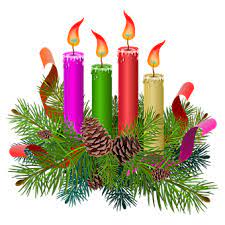 